SCNP Memo No. 2023-2024-66Attachment AMarch 28, 2024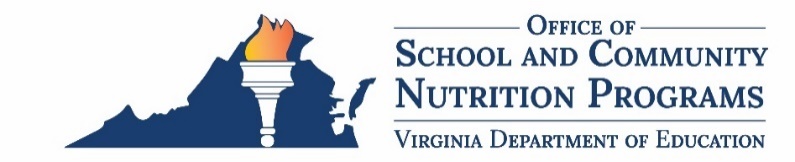 2024 Spring Regional Meeting AgendaDate: Tuesday, April 23, 2024Time: 9:00 a.m–3:50 p.m.Location: Zoom *Note: This agenda is subject to change.TimeTopicPresenters9:00–9:05 a.m.Welcome and Housekeeping (5 minutes)Sandy Curwood, Callie Nickles9:05–9:15 a.m.Warm Up/Engagement Exercise and Staff Intros (10 minutes)Callie Nickles, Kelly Shomo9:15–9:45 a.m.Calibrating in School and Community Nutrition Programs (30 minutes)Sandy Curwood9:45–10:00 a.m.Break10:00–11:00 a.m.Legislative and Regulation Updates (30-60 minutes)Courtney Jones, Andrea Nannery11:00–11:15 a.m.CEP (15 minutes)Lynne Fellin11:15 a.m.–12:15 p.m.Procurement (45-60 minutes)Tom Patrick12:15–1:00 p.m.Lunch (45 minutes)1:00–1:10 p.m.Trivia/Engagement Exercise (10 minutes)Callie Nickles, Kelly Shomo1:10–1:40 p.m.Summer Meals/Summer EBT (30 minutes)Jon Tirk, Lynne Fellin1:40–2:25 p.m.Summer Meal Counter Training(45 minutes)Jon Tirk, Sivagami Solayappan2:25–2:45 p.m.Resources Overview (20 minutes)Callie Nickles2:45–3:05 p.m.Advisory Council Updates (20 minutes)SNP/CNP Advisory Council Members3:05–3:50 p.m.Hot Topics (30-45 minutes)Kelly Shomo, Content Area Experts